Sustainagri e-Toolkit - short user guideThis toolkit is shared chiefly online. The toolkit itself is a collection of slides, which can be used for daily reference, or simply shared online. There are 8 topics elaborated on, indicated by tokens in the top right corner of each slide. The icon system on the slides is like this:     Audits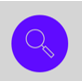      Human aspect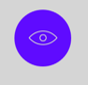      Preparation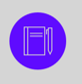       Life-cycle assessment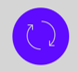       Benefit-Cost analysis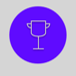        Risk assessment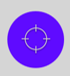        Sustainability impact assessment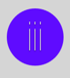       Present Conditions and Future  
                      Scenario Tools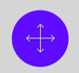 Moreover, each slide is categorised according to the Triple Bottom Line (financial, social, environmental). The concepts of the Triple Bottom Line are indicated by 3 colours in the bottom left corner of each slide:      Financial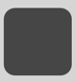     Social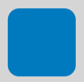   Environmental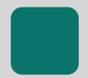 If you need further studies on a given topic, visit https://www.sustainagri-project.eu/ 